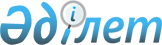 Об установлении квоты рабочих мест для трудоустройства лиц, состоящих на учете службы пробации по Сандыктаускому району на 2020 годПостановление акимата Сандыктауского района Акмолинской области от 23 октября 2019 года № А-9/324. Зарегистрировано Департаментом юстиции Акмолинской области 25 октября 2019 года № 7436
      В соответствии с подпунктом 2) пункта 1 статьи 18 Уголовно-исполнительного кодекса Республики Казахстан от 5 июля 2014 года, подпунктом 7) статьи 9, подпунктом 2) пункта 1 статьи 27 Закона Республики Казахстан от 6 апреля 2016 года "О занятости населения", приказом Министра здравоохранения и социального развития Республики Казахстан от 26 мая 2016 года № 412 "Об утверждении Правил квотирования рабочих мест для трудоустройства граждан из числа молодежи, потерявших или оставшихся до наступления совершеннолетия без попечения родителей, являющихся выпускниками организаций образования, лиц, освобожденных из мест лишения свободы, лиц, состоящих на учете службы пробации" (зарегистрирован в Реестре государственной регистрации нормативных правовых актов № 13898), акимат Сандыктауского района ПОСТАНОВЛЯЕТ:
      1. Установить квоту рабочих мест для трудоустройства лиц, состоящих на учете службы пробации по Сандыктаускому району на 2020 год, согласно приложению к настоящему постановлению.
      2. Контроль за исполнением настоящего постановления возложить на заместителя акима Сандыктауского района Кадырову Г.Е.
      3. Настоящее постановление вступает в силу со дня государственной регистрации в Департаменте юстиции Акмолинской области и вводится в действие со дня официального опубликования. Квота рабочих мест для трудоустройства лиц, состоящих на учете службы пробации по Сандыктаускому району на 2020 год
					© 2012. РГП на ПХВ «Институт законодательства и правовой информации Республики Казахстан» Министерства юстиции Республики Казахстан
				
      Аким Сандыктауского
района

А.Уисимбаев
Приложение
к постановлению акимата
Сандыктауского района
____________20__ года
№_______
№ п/п
Наименование организации, предприятия
Списочная численность работников
Размер квоты (%)
1
Коммунальное государственное предприятие на праве хозяйственного ведения "Сандыктау–Су" при отделе жилищно-коммунального хозяйства, пассажирского транспорта и автомобильных дорог Сандыктауского района
50
2